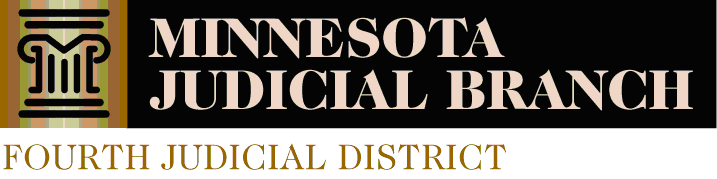 INSTRUCTIONS FOR COMPLETING ASATISFACTION OF JUDGMENTThe following information is required to process your Conciliation Court Satisfaction of Judgment.  If required information is not provided, your satisfaction will be returned to you and the judgment will remain unsatisfied.1.	Enter the full title of the case.2.	Enter the case number.  Choose the appropriate section of the form.Partial Satisfaction – use this section if the debtor has paid you some of the judgment amount.Full Satisfaction – use this section if the debtor has paid you the full amount or what you accept as payment in full.Effective February 1, 2002 the Creditor or Creditor’s Attorney must sign the form before a Notary Public or a Hennepin County Conciliation Court Clerk.Mail the Satisfaction of Judgment and your check payable to the District Court in the sum of $7.00 to:Hennepin County Conciliation CourtRoom 306 Minneapolis City Hall350 South 5th StreetMinneapolis, MN  55415-0926ORFile the Satisfaction of Judgment along with the $7.00 fee in person at the above address._____________________________	SATISFACTION OF JUDGMENT_____________________________			Plaintiff(s)			Case No.  ________________________vs__________________________________________________________	Defendants(s)PARTIAL SATISFACTION:I, ______________________________, the undersigned judgment creditor hereby certify that (person signing this document)the judgment entered and docketed in the above named court in the above entitled action on ________________________, in favor of ______________________________ and against (date of judgment)					(creditor)_______________________________ is partially satisfied in the amount of $_____________(debtor)and the Court Administrator shall record the same.FULL SATISFACTION:I, ______________________________, the undersigned judgment creditor hereby certify that (person signing this document)the judgment entered and docketed in the above named court in the above entitled action on _______________________, in favor of _______________________________ and against (date of judgment)					(creditor)_______________________________ is fully satisfied and the Court Administrator shall record the same.____________________________________	(Signature of Judgment Creditor/Creditor’s Attorney)Sworn and subscribed to before me this_______ day of ________________, 20___.____________________________________Notary/Court ClerkSTATE OF MINNESOTAFOURTH JUDICIAL DISTRICTCOUNTY OF HENNEPINDISTRICT COURT